MATH 162                (revised) Practice QUIZ VI1.   For each of the following sequences, determine convergence or divergence.  In the case of convergence, find the limit of the sequence.  Briefly explain your reasoning!(a)      (b)    (c)         (d)        (e)      2.    Consider the following recursively defined sequence:a1 = 4a2 = 2an = an-1an-2 – an-1 – an-2 + 1  for n ≥ 3.Find the numerical values of a3, a4, a5 and a6.  (Show your work.)3.   To which of the following series does the “nth term test for divergence” apply?  Explain!4.    For n ≥ 1, let Determine convergence or divergence of the sequence {an}.  (Hint:  Do not try to evaluate the integral!  Calculator solutions are not accepted.)Hint:  Is the sequence monotone? 5.   Let an = 1/1 + ½ + 1/3 + ¼ + … +1/n   for n ≥ 1(integers only)Demonstrate that the sequence {an} diverges.6.  Assuming that the limit exists, find it.   7.  By computing the first few terms, guess what the limit of the following recursively defined sequence.8.   Carefully state the Comparison Test for positive series.9.   For each of the following infinite series, determine convergence or divergence.  In the case of convergence, find the sum of the series:(b)    (d)           (Hint:  Calculate the first few partial sums.) (e)      (f)    0.123123123…10.   For each sequence below, determine convergence or divergence.  Justify your answers.  Calculator results will not earn full credit.  (a)         an =  (b)          bn =  (c)        cn  =  (d)       dn = (e)       en = (f)    fn = (g)       gn = 11.    (a)   Use the comparison test to show that  converges.   (Hint:  Compare to the telescoping series . )   (b)     What can you say about    where p  2?   (Hint:  Compare to )(c)     What can you say about    where p  1?   (Hint:  Compare to )12.   Find the sum of each of the following convergent series.  Show your work.(a)    (b)     (c)        5.314314314314314…13.  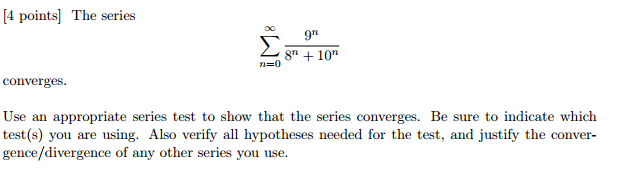 14.  Does the following series converge or diverge?  Justify.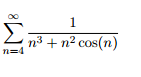 15. 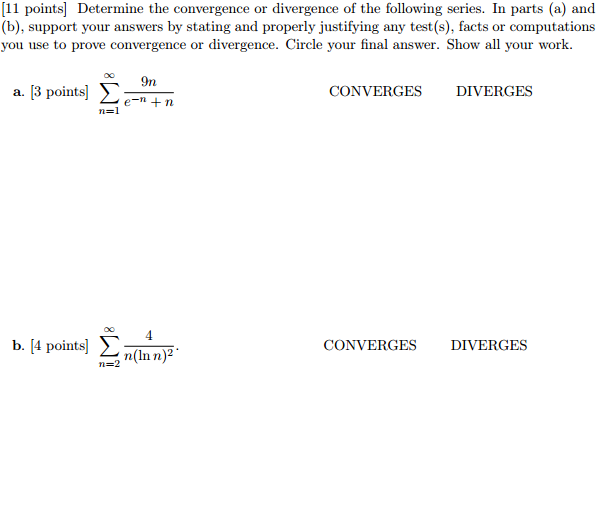 There is more danger of numerical sequences continued indefinitely than of trees growing up to heaven. Each will some time reach its greatest height. - Friedrich Ludwig Gottlob Frege,  Grundgesetz der Arithmetik (1893)